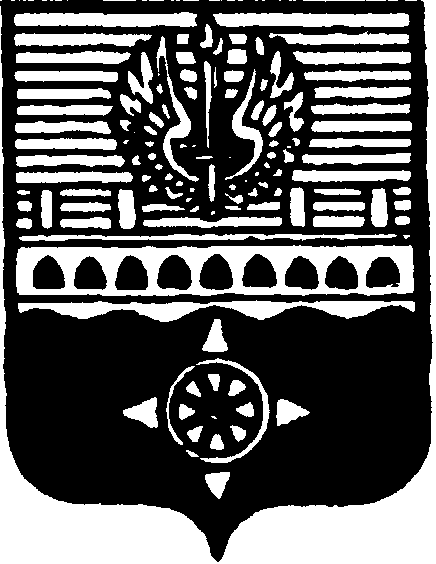 СОВЕТ ДЕПУТАТОВ МУНИЦИПАЛЬНОГО ОБРАЗОВАНИЯ ГОРОД ВОЛХОВ ВОЛХОВСКОГО МУНИЦИПАЛЬНОГО РАЙОНАЛЕНИНГРАДСКОЙ ОБЛАСТИРЕШЕНИЕот  13  февраля  2018  года                                                                              №  675В целях реализации прав граждан на получение денежной компенсации расходов на приобретение и доставку печного топлива (угля и дров), в соответствии с пунктом 4 части 1 статьи 14 Федерального закона от 06 октября 2003 года № 131-ФЗ «Об общих принципах организации местного самоуправления в Российской Федерации», Постановлением Правительства Ленинградской области от 06 апреля 2006 года № 98 «О порядке предоставления мер социальной поддержки отдельным категориям граждан, проживающим в домах, не имеющих центрального отопления и газоснабжения, в части компенсации расходов на приобретение и доставку топлива и баллонного газа», Совет депутатов муниципального образования город Волхов Волховского муниципального района Ленинградской областирешил:1. Внести изменения в наименование и пункт 1 решения Совета депутатов муниципального образования город Волхов Волховского муниципального района от 30.11.2017 года № 51 «Об установлении стоимости доставки твердого топлива (дров) для определения объема денежной компенсации отдельным категориям граждан, проживающим в домах, не имеющих центрального отопления, на территории муниципального образования город Волхов», заменив слово «(дров)» на словосочетание «(дров и угля)».2. Настоящее решение вступает в силу на следующий день после его официального опубликования в газете «Волховские огни» и распространяет свое действие на правоотношения, возникшие с 01 января 2018 года. 3. Контроль за исполнением настоящего решения возложить на постоянные депутатские комиссии по социальным вопросам, по бюджету, налогам и экономическим вопросам.Глава муниципального образованиягород Волхов                                                                     Волховского  муниципального района   Ленинградской области                                                                        Напсиков В.В.О внесении изменений в решение Совета депутатов муниципального образования город Волхов Волховского муниципального района от 30.11.2017 года № 51 «Об установлении стоимости доставки твердого топлива (дров) для определения объема денежной компенсации отдельным категориям граждан, проживающим в домах, не имеющих центрального отопления, на территории муниципального образования город Волхов»